Table 1S.  Summary of Software and Algorithms used for the LittleBeats Platform and in the Technical Validation Studies Figure S1. Plots of aligned interbeat intervals (IBI) from LittleBeats™ (orange line) and BIOPAC (blue line) during (a) baseline, (b) puzzle task, (c) recovery, and (d) matrices task from an adult participant (Study 1). The X and Y axes each represent time in seconds. Baseline 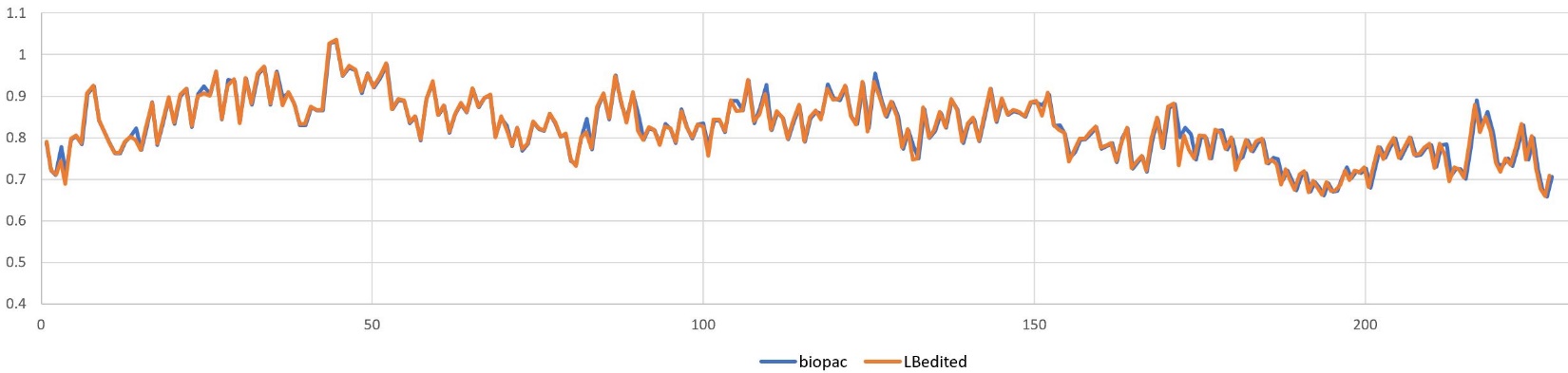 Puzzle task 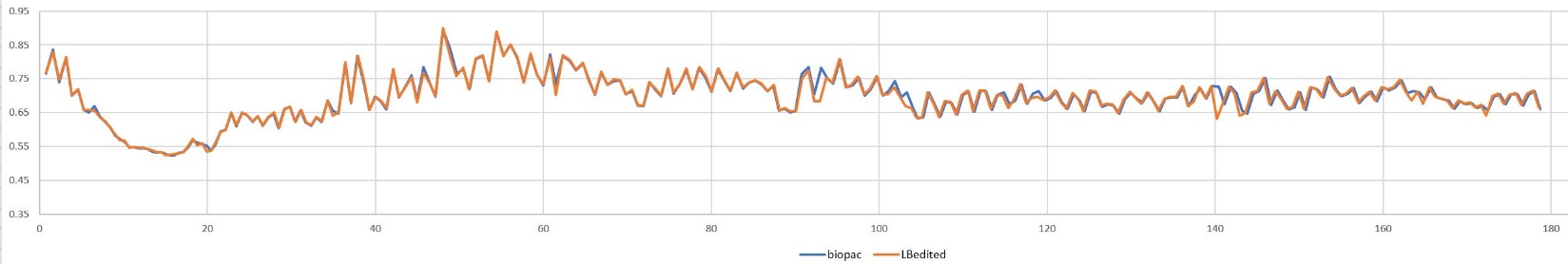 Recovery 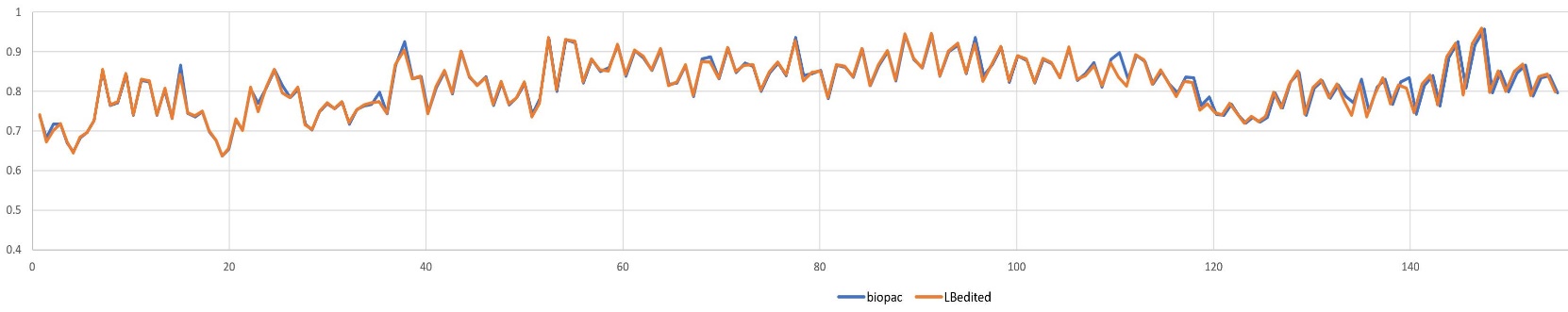 Matrices task 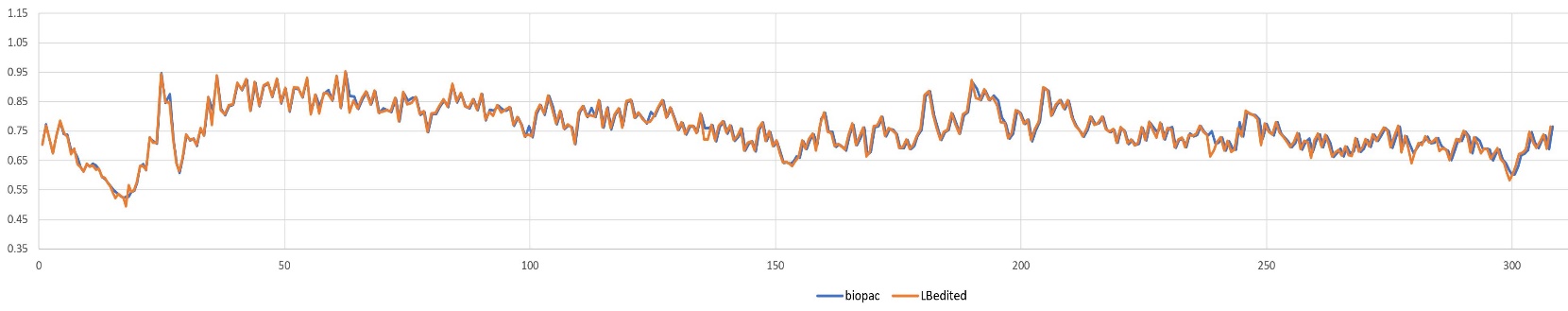 Figure S2. Plots of aligned interbeat intervals (IBI) from LittleBeats™ (orange line) and BIOPAC (blue line) during (a) baseline, (b) SFP play, (c) SFP still, and (d) SFP reunion episodes from an infant participant (Study 2). The X and Y axes each represent time in seconds. Baseline 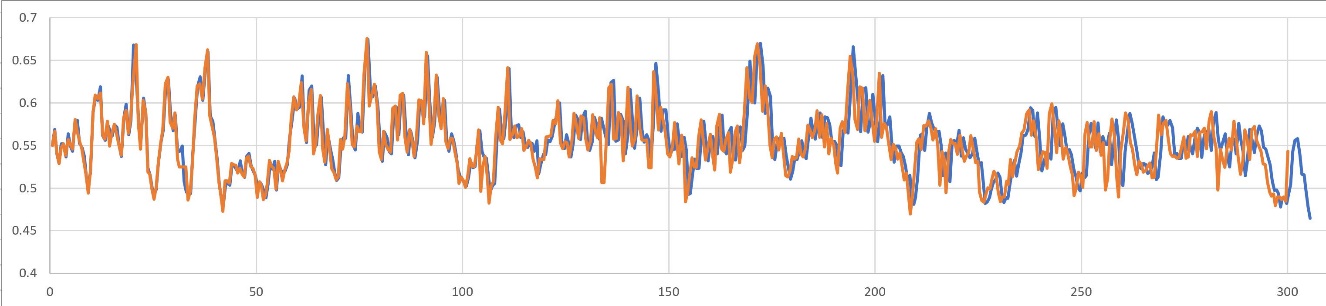 SFP play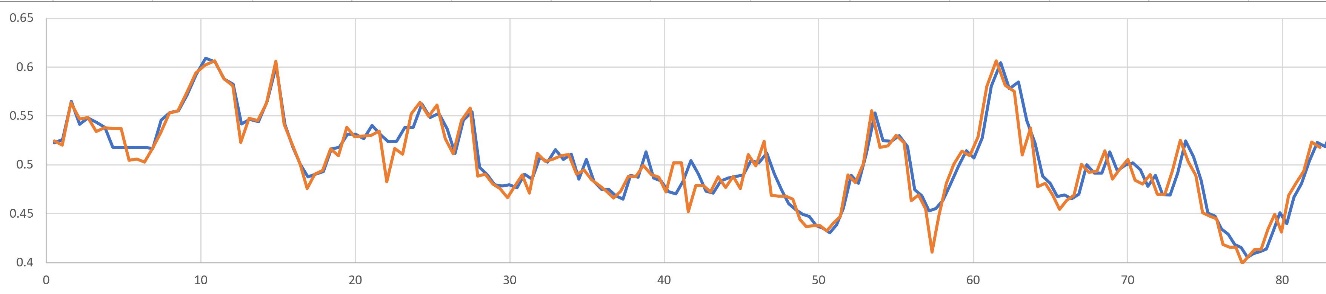 SFP still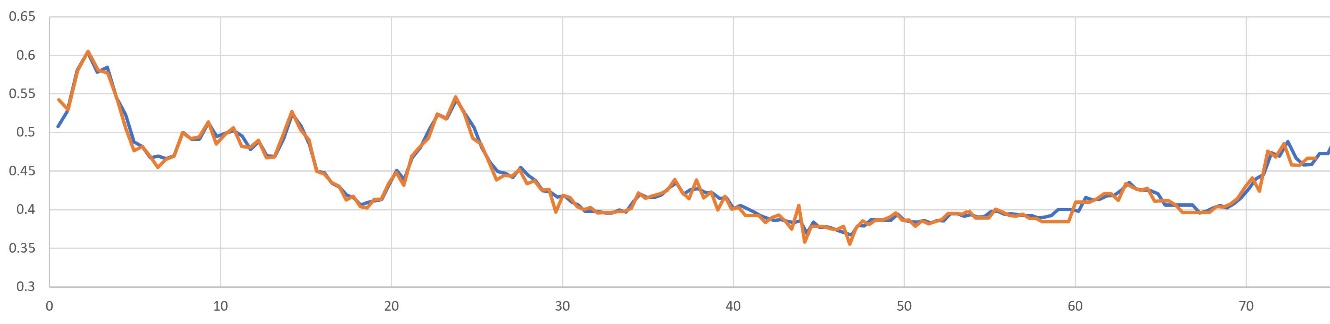 SFP reunion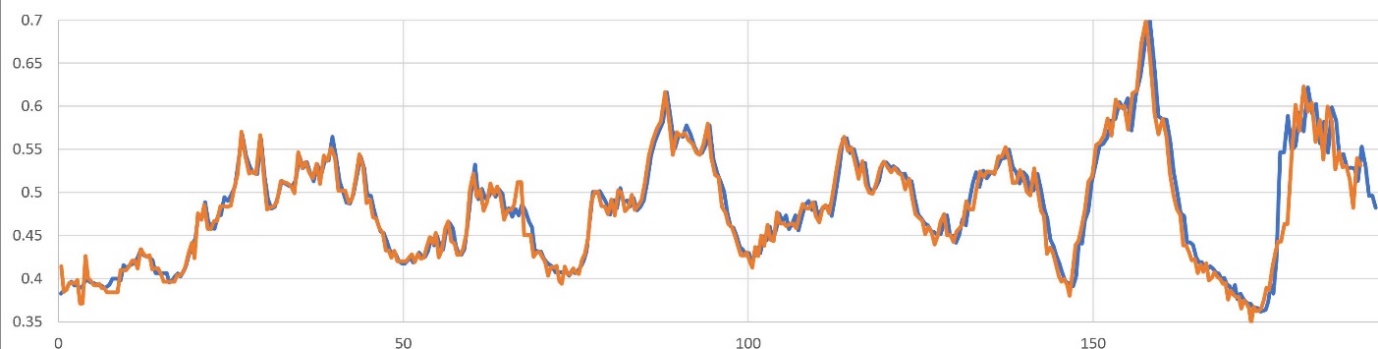 Paper sectionSoftware/open-sourced ML model usedPurposePurposePurposeDevice overviewCode developed in-house in C using Adafruit LibrariesCode developed in-house in C using Adafruit LibrariesLittleBeats data acquisitionDevice overviewPython code developed in-house Python code developed in-house To pre-process the data before running the ML/signal processing algorithmsStudies 1 & 2CardioPeak & Segmenter CardioPeak & Segmenter To extract IBI (also called R-R peaks) from ECG data for a given session or taskStudies 1 & 2CardioEdit v1.5To manually edit IBI dataTo manually edit IBI dataTo manually edit IBI dataStudies 1 & 2CardioBatch PlusTo extract respiratory sinus arrythmia (RSA) values from the IBI data filesTo extract respiratory sinus arrythmia (RSA) values from the IBI data filesTo extract respiratory sinus arrythmia (RSA) values from the IBI data filesStudy 3Sklearn To implement ML AlgorithmsTo implement ML AlgorithmsStudy 4Built-in clipfix function in Audacity softwareTo alleviate clipping in LB audioTo alleviate clipping in LB audioTo alleviate clipping in LB audioStudy 4sklearnTo implement LDA algorithm to perform SERTo implement LDA algorithm to perform SERTo implement LDA algorithm to perform SERStudy 5Wav2vec 2.0To perform ASR on Rainbow PassageTo perform ASR on Rainbow PassageTo perform ASR on Rainbow PassageStudy 5KenLMTo implement language modeling used in ASR inferenceTo implement language modeling used in ASR inferenceTo implement language modeling used in ASR inference